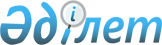 О внесении изменения в постановление Правительства Республики Казахстан от 12 декабря 2007 года № 1224Постановление Правительства Республики Казахстан от 26 сентября 2008 года № 581б

      В соответствии с Бюджетным кодексом Республики Казахстан от 24 апреля 2004 года Правительство Республики Казахстан ПОСТАНОВЛЯЕТ: 



      1. Внести в постановление Правительства Республики Казахстан от 12 декабря 2007 года № 1224 "Об утверждении паспортов республиканских бюджетных программ на 2008 год" следующее изменение: 



      в приложении 134 к указанному постановлению: 

      в графе 5 таблицы пункта 6. "План мероприятий по реализации бюджетной программы": 



      в строке, порядковый номер 3 слова "Разработка проектно-сметной документации на строительство зданий лесопитомников и жилых помещений, пожарных станций, наблюдательных пожарных вышек, оросительных каналов и ограждений лесопитомников для охраны леса Прииртышья от пожара и лесонасаждение на осушенном дне Аральского моря." заменить словами "Разработка проектно-сметной документации и строительство зданий лесопитомника и жилых помещений, оросительных каналов и ограждений лесопитомника, пожарных станций, наблюдательных пожарных вышек для охраны леса Прииртышья от пожара". 



      2. Настоящее постановление вводится в действие со дня подписания.        Премьер-Министр 

      Республики Казахстан                       К. Масимов 
					© 2012. РГП на ПХВ «Институт законодательства и правовой информации Республики Казахстан» Министерства юстиции Республики Казахстан
				